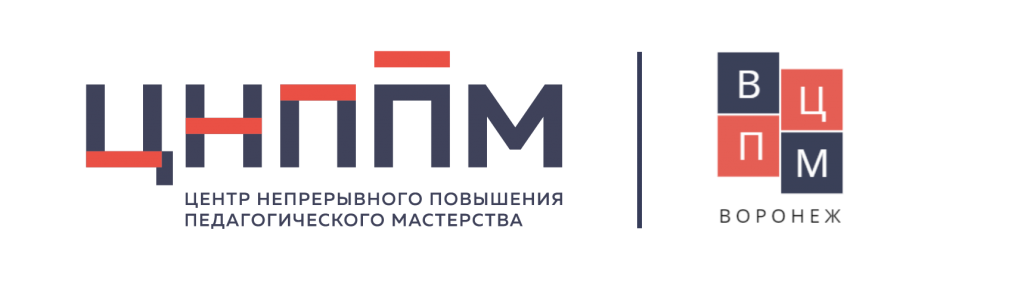 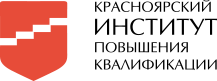 Индивидуальный образовательный маршрутФИО (полностью)Пистер Дарья ВладимировнаПистер Дарья ВладимировнаПистер Дарья ВладимировнаПистер Дарья ВладимировнаМуниципалитетПировский муниципальный округПировский муниципальный округПировский муниципальный округПировский муниципальный округОрганизацияКириковская средняя школаКириковская средняя школаКириковская средняя школаКириковская средняя школаДолжностьучитель математикиучитель математикиучитель математикиучитель математикиПрофессиональные дефициты / Задачи на предстоящий периодОбразовательные задачиФормы работы/ взаимодействия по реализации образовательных задачСроки реализации (указать даты / месяц(ы), год)Форма предъявления результата12345Недостаточно владею приемами организации работы в парахИзучить и овладеть приемами работы в парахИндивидуальное изучение методических материалов по теме на сайте ЦИОР https://integrator.kipk.ru/materialy. Декабрь-февраль, 2022-2023г.Методические материалыНедостаточно владею приемами организации работы в парахИзучить и овладеть приемами работы в парахКурсы повышения квалификации «Фронтально-парные занятия» в КИПК, 50 часов.Апрель, 2023 г.Методические материалыНедостаточно владею приемами организации работы в парахИзучить и овладеть приемами работы в парахВзаимопосещение уроков педагогов ОУ с целью организации совместного анализа и совместного обсуждения по организации работы в парах.Апрель-май, 2023г.Экспертный лист; Выступление на ШМО; Технологическая карта;Недостаточно владею приемами организации работы в парахВнедрить в практику приемы работы в парахАпробирование изученных приемовфевраль – март, 2023гКонспекты уроков.Недостаточно владею приемами организации работы в парахВнедрить в практику приемы работы в парахПрименение изученных приемов на уроках математикиАпрель-май, 2023гОткрытый урок «Решение уравнений» в рамках курса ФПЗ от КИПК. (Благодарственное письмо);Методические материалы выставлены на сайт школы (конспект урока, дидактический материал)Недостаточно владею приемами организации работы в парахВнедрить в практику приемы работы в парахПредъявление опыта работы(мастер-класс) по теме «Работа в парах на уроках математики».Май, 2023гВыступление на семинаре